ПОСТАНОВЛЕНИЕ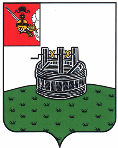 ГЛАВЫ ГРЯЗОВЕЦКОГО МУНИЦИПАЛЬНОГО ОКРУГА                              г. Грязовец  О поощренииВ соответствии с Положением о Почетной грамоте главы Грязовецкого муниципального округа, Благодарности главы Грязовецкого муниципального округа, Благодарственном письме главы Грязовецкого муниципального округа и ценном подарке от имени главы Грязовецкого муниципального округа, утвержденным постановлением главы Грязовецкого муниципального округа от 10 ноября 2022 года № 259 «О поощрениях главы Грязовецкого муниципального округа», рассмотрев представленные документы и принимая во внимание протокол Комиссии по наградам при главе Грязовецкого муниципального округа от 12 апреля 2024 года № 3ПОСТАНОВЛЯЮ:Наградить Почетной грамотой главы Грязовецкого муниципального округа за личный вклад в развитие и повышение эффективности деятельности органов местного самоуправления Грязовецкого муниципального округа, многолетний добросовестный труд и в связи с профессиональным праздником – Днем местного самоуправления:КОЗНОВУ Анну Александровну, главного специалиста отдела формирования и исполнения бюджета Управления финансов администрации Грязовецкого муниципального округа;МОРОЗОВУ Елену Алексеевну, главного специалиста отдела экономики и торговли управления социально-экономического развития округа администрации Грязовецкого муниципального округа;САРИБЕКЯН Оксану Владимировну, начальника административно-правового управления администрации Грязовецкого муниципального округа.Глава Грязовецкого муниципального округа                                               С.А. Фёкличев12.04.2024№88